Участие в вебинаре      2 октября 2020 года специалисты МБУ «Многопрофильный центр социальной помощи семье и детям «Семья» во имя святой блаженной Ксении Петербургской  Красненского района отделения  социального сопровождения семей с детьми с социальной гостиницей приняли участие в вебинаре  ведущей тренинговой  компании «Мастерская общения» на тему:  «Как читать людей по эмоциям».      В процессе вебинара сотрудники центра усвоили для себя много полезной информации. Главным выводом стало то, что можно легко расположить к себе собеседника, понимая его эмоции.  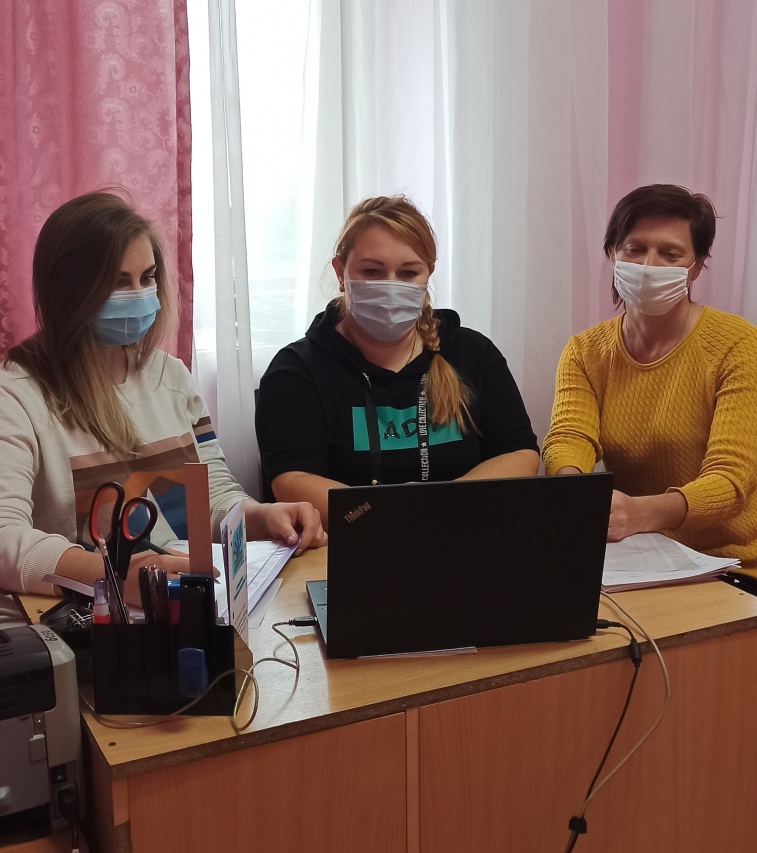 